                                                                                                    Проект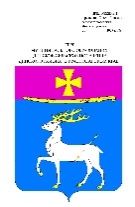 СоветДинского сельского поселения Динского районаРЕШЕНИЕот _____________                                                                       		№ _____станица ДинскаяО внесении изменений в решение Совета Динского сельского поселения Динского района от 20.10.2017 № 234-38/3«Об утверждении Правил благоустройства и санитарного содержания территории Динского сельского поселения Динского района»(с изменениями от 12.07.2018)В соответствии с Федеральным законом от 06.10.2003 № 131–ФЗ «Об общих принципах организации местного самоуправления в Российской      Федерации», Федеральным законом от 29.12.2017 № 463–ФЗ «О внесении изменений в Федеральный закон «Об общих принципах организации           местного самоуправления в Российской Федерации» и отдельные                  законодательные акты Российской Федерации», Законом Краснодарского края от 21.12.2018 №3952-КЗ «О порядке определения органами местного самоуправления в Краснодарском крае границ прилегающих территорий», руководствуясь Уставом Динского сельского поселения Динского района, Совет Динского сельского поселения Динского района р е ш и л:Внести в решение Совета Динского сельского поселения       Динского района от 20.10.2017 №234-38/3 «Об утверждении Правил         благоустройства и санитарного содержания территории Динского сельского поселения Динского района» следующие изменения:в приложении:пункт 2.1.28. подраздела 2.1. раздела 2 изложить в следующей             редакции:«2.1.28. Прилегающая территория - территория общего пользования, которая прилегает к зданию, строению, сооружению, земельному участку в случае, если такой земельный участок образован, и границы которой          определены настоящими Правилами в соответствии с порядком,                   установленным Законом Краснодарского края от 11.12.2018 № 3952-КЗ       «О порядке определения органами местного самоуправления в                 Краснодарском крае границ прилегающих территорий»;пункт 2.1.50. подраздела 2.1. раздела 2 изложить в следующей             редакции:«2.1.50. Границы прилегающей территории - предел прилегающей территории.»;пункт 2.1.51. подраздела 2.1. раздела 2 изложить в следующей             редакции:«2.1.51. Внутренняя часть границ прилегающей территории - часть границ прилегающей территории, непосредственно примыкающая к границе здания, строения, сооружения, земельного участка, в отношении которых    установлены границы прилегающей территории, то есть являющихся их    общей границей.»;подраздел 2.1. раздела 2 дополнить пунктом 2.1.52. следующего        содержания:«2.1.52. Внешняя часть границ прилегающей территории - часть границ прилегающей территории, не примыкающая непосредственно к      зданию, строению, сооружению, земельному участку, в отношении которых установлены границы прилегающей территории, то есть не являющаяся их общей границей»;подраздел 2.1. раздела 2 дополнить пунктом 2.1.53. следующего        содержания:«2.1.53. Выжигание сухой растительности - повреждение или уничтожение вследствие пожаров травянистой и древесно - кустарниковой растительности и, как следствие, уничтожение плодородного слоя почвы, среды обитания объектов животного мира, загрязнение атмосферного воздуха.»;пункт 3.3.9. подраздела 3.3. раздела 3 дополнить подпунктом 3.3.9.5 следующего содержания:«3.3.9.5. Запрещается осуществлять посадку высокорослых деревьев на прилегающих территориях непосредственно под линиями электропередач.»;пункт 10.2.9. подраздела 10.2. раздела 10 изложить в следующей        редакции: «10.2.9. Порядок определения границ прилегающих территорий.10.2.9.1. Границы прилегающих территорий определяются настоящими Правилами в целях организации работ по благоустройству и уборке,          надлежащему санитарному содержанию, поддержанию чистоты и порядка на территории Динского сельского поселения Динского района.10.2.9.2. Границы прилегающей территории определяются настоящими Правилами в зависимости от расположения зданий, строений, сооружений, земельных участков в существующей застройке, вида их разрешенного      использования или фактического назначения, их площади и протяженности указанной общей границы, а также иных требований настоящих Правил.10.2.9.3. При определении границ прилегающих территорий               устанавливаются максимальное расстояние и минимальное расстояние от внутренней части границ прилегающей территории до внешней части границ прилегающей территории (далее соответственно - максимальное расстояние, минимальное расстояние). Максимальное расстояние и минимальное         расстояние могут быть установлены дифференцированно для различных    видов прилегающих территорий.10.2.9.4. При определении границ прилегающих территорий              учитываются следующие ограничения:              	1) в отношении каждого здания, строения, сооружения, земельного участка могут быть установлены границы только одной прилегающей       территории; в том числе границы, имеющие один замкнутый контур или два непересекающихся замкнутых контура;	2) установление общей прилегающей территории для двух и более  зданий, строений, сооружений, земельных участков, за исключением случаев, когда строение или сооружение, в том числе объект коммунальной             инфраструктуры, обеспечивает исключительно функционирование другого здания, строения, сооружения, земельного участка в отношении которого  определяются границы прилегающей территории, не допускается;	3) пересечение границ прилегающих территорий, за исключением   случаев установления общих, смежных границ прилегающих территорий, не допускается;	4) внутренняя часть границ прилегающей территории устанавливается по границе здания, строения, сооружения, земельного участка, в отношении которого определяются границы прилегающей территории;	5) внешняя часть границ прилегающей территории не может выходить за пределы территорий общего пользования и устанавливается по границам земельных участков, образованных на таких территориях общего              пользования, или по границам, закрепленным с использованием природных объектов (в том числе зеленых насаждений) или объектов искусственного происхождения (дорожных и (или) тротуарных бордюров, иных подобных ограждений территории общего пользования), а также по возможности должна иметь смежные (общие) границы с другими прилегающими           территориями (для исключения вклинивания, вкрапливания, изломанности границ, чересполосицы при определении границ прилегающих территорий и соответствующих территорий общего пользования, которые будут              находиться за границами таких территорий).10.2.9.5. В границах прилегающих территорий могут располагаться следующие территории общего пользования или их части:1) пешеходные коммуникации, в том числе тротуары, аллеи, дорожки, тропинки;2) палисадники, клумбы;3) иные территории общего пользования, установленные правилами благоустройства, за исключением дорог, проездов и других транспортных коммуникаций, парков, скверов, бульваров, береговых полос, а также иных территорий содержание которых является обязанностью правообладателя в соответствии с законодательством Российской Федерации. 10.2.9.6. Минимальное и максимальное расстояние прилегающих     территорий:1) для земельных участков, на которых отсутствуют объекты              недвижимости, земельных участков, на которых находятся объекты            индивидуального жилищного строительства, нежилые здания, строения,     сооружения - минимальное расстояние составляет 10 метров (за исключением случаев, когда фактически минимальное расстояние менее 10 метров,    тогда минимальное расстояние принимается до обочины дороги),               максимальное расстояние составляет 20 метров (за исключением случаев,  когда фактически максимальное расстояние более 20 метров, тогда            максимальное расстояние принимается до обочины дороги), если иное не предусмотрено пунктами 2-11 настоящего подпункта.В случае, если земельный участок не образован или границы его        местоположения не уточнены, то минимальное расстояние от ограждения, а в случае отсутствия ограждения по периметру от границ здания, составляет - 10 метров (за исключением случаев, когда фактически минимальное           расстояние менее 10 метров, тогда минимальное расстояние принимается до обочины дороги), максимальное расстояние - 20 метров (за исключением случаев, когда фактически максимальное расстояние более 20 метров, тогда максимальное расстояние принимается до обочины дороги);2) для земельных участков на которых расположены автозаправочные станции (далее - АЗС), заправочные комплексы минимальное расстояние    составляет - 20 метров, максимальное расстояние - 40 метров;3) для земельных участков на которых расположены производственные предприятия и объекты II - V классов опасности минимальное и максимальное расстояние устанавливается в пределах санитарно-защитных зон;  4) для объектов электросетевого хозяйства и объектов газораспределительных сетей минимальное и максимальное расстояние устанавливается в пределах охранных зон, установленных для данного вида объекта; 5) для линии железнодорожного транспорта общего и промышленного     назначения - минимальное и максимальное расстояние устанавливается в пределах санитарных разрывов; 6) для источников водоснабжения и водопроводов питьевого назначения - минимальное и максимальное расстояние устанавливается в пределах санитарно-охранных зон;7) для контейнерных площадок, в случае, если такие площадки не расположены на земельном участке многоквартирного дома, поставленного на кадастровый учет – минимальное расстояние составляет - 5 метров, максимальное расстояние - 10 метров;8) для кладбищ – минимальное расстояние составляет 5 метров,        максимальное расстояние - 10 метров.9) для нестационарных торговых объектов, нестационарных объектов, используемых для оказания услуг общественного питания, бытовых и иных услуг, рекламных конструкций, размещенных без предоставления земельного участка - минимальное расстояние составляет - 5 метров, максимальное      расстояние - 10 метров;10) для нестационарных объектов сблокированных с навесом и         оборудованных местами для ожидания транспорта, размещенных на            остановочных пунктах по маршрутам регулярных перевозок - минимальное расстояние составляет - 5 метров, максимальное расстояние - 10 метров.10.2.9.7. Информация о границах прилегающих территорий доводится до сведения собственников и (или) иных законных владельцев зданий, строений, сооружений, земельных участков, а также лиц ответственных за эксплуатацию зданий, строений, сооружений путем размещения утвержденных правил благоустройства и санитарного содержания территории Динского сельского поселения Динского района на официальном Интернерт-портале администрации Динского сельского поселения Динского района www.dinskoeposelenie.ru.»;подпункт ж) пункта 10.2.35. подраздела 10.2. раздела 10 изложить в следующей редакции: «ж) за своевременную обрезку деревьев, произрастающих на               прилегающих территориях - на юридических лиц, индивидуальных предпринимателей и физических лиц, ответственных за эксплуатацию объектов в    отношении которых установлена прилегающая территориях, за исключением территорий, указанных в пункте 10.8.14. »;подпункт и) пункта 10.2.35. подраздела 10.2. раздела 10 изложить в следующей редакции:«и) за уборку и содержание территории многоквартирных домов - на собственников помещений в многоквартирном доме.»;пункт 10.2.35. подраздела 10.2. раздела 10 дополнить подпунктом л) следующего содержания:«л) за санитарное содержание прилегающей территории в случае, если в одном здании располагаются несколько пользователей (арендаторов), ответственность возлагается на собственника здания либо его уполномоченного представителя. Разграничение зон ответственности в данном случае может определяться также договором аренды или договором, подписанным всеми пользователями здания»;пункт 10.6.1. подраздела 10.6. раздела 10 дополнить подпунктом 10.6.1.8. следующего содержания:«10.6.1.8. На прилегающей территории вокруг строительных площадок следует осуществлять поддержание чистоты и порядка.»;подраздел 10.8. раздела 10 дополнить пунктом 10.8.18. следующего           содержания:«10.8.18. Посадку деревьев и кустарников на территории малоэтажного жилищного строительства необходимо осуществлять при соблюдении       следующих условий:- расстояние от стволов высокорастущих деревьев до границы             соседнего приквартирного участка - 4 метра;- расстояние от стволов среднерослых деревьев до границы соседнего                 приквартирного участка - 2 метра;- расстояние от кустарника до границы соседнего приквартирного    участка - 1 метр.»;пункт 10.13.4. подраздела 10.13. раздела 10 дополнить подпунктом 10.13.4.7 следующего содержания:«10.13.4.7. В местах производства земляных работ по ремонту           линейных объектов (сооружений) и инженерных коммуникаций по             периметру от ограждения в радиусе 2-х метров осуществлять поддержание чистоты и порядка.»2. Настоящее решение опубликовать на официальном Интернет -портале администрации Динского сельского поселения Динского района www.dinskoeposelenie.ru.3. Настоящее решение вступает в силу со дня его официального     опубликования.Глава Динского сельскогопоселения Динского района                                                             В.А.ЛитвиновЛИСТ СОГЛАСОВАНИЯпроекта решения Совета Динского сельского поселения Динского района от _____________ № __________  «О внесении изменений в решение Совета Динского сельского поселения Динского район от 20.10.2017 № 234-38/3 «Об утверждении Правил благоустройстваи санитарного содержания территории Динского сельского поселения Динского района» Председатель Совета Динскогосельского поселения Динского района                 В.В.КостыринПроект внесен:Глава Динского сельского поселенияПроект подготовлен: Исполняющий обязанностиначальника отдела земельных иимущественных отношенийСогласовано:Исполняющий обязанности заместителя главы администрациипо земельным и имущественным отношениямЖКХ, транспорту и связи Начальник финансово-
экономического отделаНачальник управления по правовым и общим вопросам                                                              В.А.Литвинов       А.О Якухнова     О.Ф. Токарская   А.И.Овсянников        С.А.Коханова